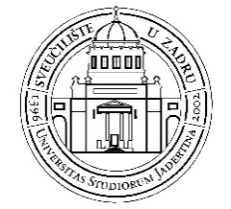 UNIVERSITY OF ZADARPostgraduate doctoral studyThe filled-out form is to be delivered signed in print to the Office for Postgraduate Studies at the address: University of Zadar, Office for Postgraduate Studies, Ruđera Boškovića 5, 23000 ZadarMINUTES OF THE DOCTORAL DISSERTATION TOPIC (SYNOPSIS) PUBLIC DEFENCEMINUTES OF THE DOCTORAL DISSERTATION TOPIC (SYNOPSIS) PUBLIC DEFENCEMINUTES OF THE DOCTORAL DISSERTATION TOPIC (SYNOPSIS) PUBLIC DEFENCEMINUTES OF THE DOCTORAL DISSERTATION TOPIC (SYNOPSIS) PUBLIC DEFENCEName and surname of the PhD studentIdentification number of the PhD studentName of the studyDissertation topic’s titleMentorCo-mentor (1)Co-mentor (2)The defence procedure was held on _________________ starting at _______ o’clock in Rectorate of the University of Zadar (M. Pavlinovića 1, ____ floor, room _____ ).The President of the Expert Committee opened the defence and established that the PhD student is present at the defence and that the public access is enabled.He informed the present audience with the general information on the PhD student’s life and work (CV/list of works).PhD student started at _____ o’clock, and finished the presentation of his dissertation at _____ o’clock.The President and the members of the Expert Committee started then with asking questions (enclosed to this Minutes).Number of questions asked by other present persons _____ .The defence procedure was finished at _____ o’clock.The defence procedure was held on _________________ starting at _______ o’clock in Rectorate of the University of Zadar (M. Pavlinovića 1, ____ floor, room _____ ).The President of the Expert Committee opened the defence and established that the PhD student is present at the defence and that the public access is enabled.He informed the present audience with the general information on the PhD student’s life and work (CV/list of works).PhD student started at _____ o’clock, and finished the presentation of his dissertation at _____ o’clock.The President and the members of the Expert Committee started then with asking questions (enclosed to this Minutes).Number of questions asked by other present persons _____ .The defence procedure was finished at _____ o’clock.The defence procedure was held on _________________ starting at _______ o’clock in Rectorate of the University of Zadar (M. Pavlinovića 1, ____ floor, room _____ ).The President of the Expert Committee opened the defence and established that the PhD student is present at the defence and that the public access is enabled.He informed the present audience with the general information on the PhD student’s life and work (CV/list of works).PhD student started at _____ o’clock, and finished the presentation of his dissertation at _____ o’clock.The President and the members of the Expert Committee started then with asking questions (enclosed to this Minutes).Number of questions asked by other present persons _____ .The defence procedure was finished at _____ o’clock.The defence procedure was held on _________________ starting at _______ o’clock in Rectorate of the University of Zadar (M. Pavlinovića 1, ____ floor, room _____ ).The President of the Expert Committee opened the defence and established that the PhD student is present at the defence and that the public access is enabled.He informed the present audience with the general information on the PhD student’s life and work (CV/list of works).PhD student started at _____ o’clock, and finished the presentation of his dissertation at _____ o’clock.The President and the members of the Expert Committee started then with asking questions (enclosed to this Minutes).Number of questions asked by other present persons _____ .The defence procedure was finished at _____ o’clock.Expert Committee for the evaluation and defence of the dissertation topic (synopsis)Expert Committee for the evaluation and defence of the dissertation topic (synopsis)Title, name and surnameSignatureExpert Committee for the evaluation and defence of the dissertation topic (synopsis)Expert Committee for the evaluation and defence of the dissertation topic (synopsis)1. (president) Expert Committee for the evaluation and defence of the dissertation topic (synopsis)Expert Committee for the evaluation and defence of the dissertation topic (synopsis)2.Expert Committee for the evaluation and defence of the dissertation topic (synopsis)Expert Committee for the evaluation and defence of the dissertation topic (synopsis)3.Expert Committee for the evaluation and defence of the dissertation topic (synopsis)Expert Committee for the evaluation and defence of the dissertation topic (synopsis)4.Expert Committee for the evaluation and defence of the dissertation topic (synopsis)Expert Committee for the evaluation and defence of the dissertation topic (synopsis)5.In Zadar, ___________________________In Zadar, ___________________________In Zadar, ___________________________In Zadar, ___________________________